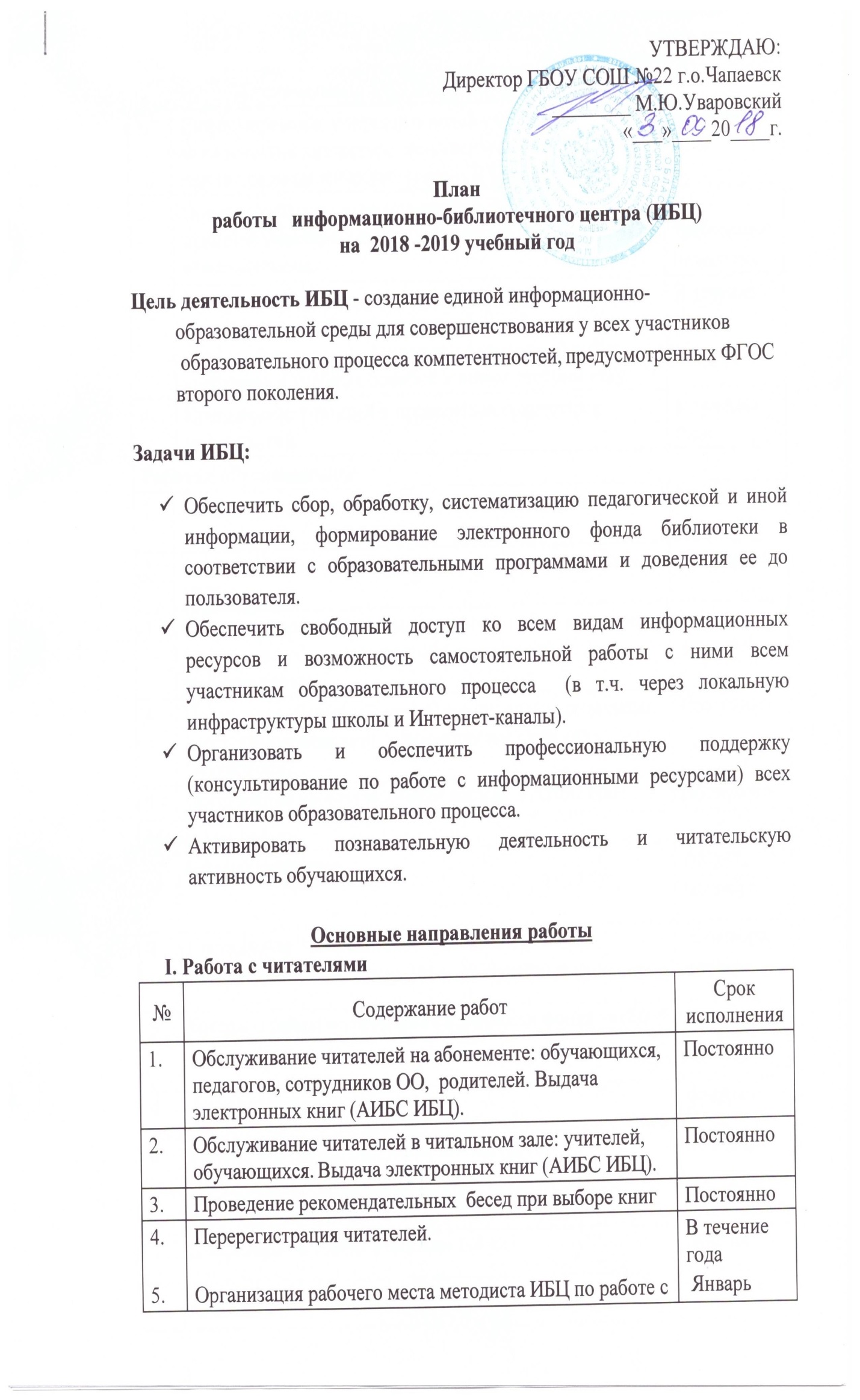 II. Формирование фонда ИБЦ III. Справочно-библиографическая работа№№Содержание работСрок исполненияСрок исполненияРабота с педагогическим коллективом Работа с педагогическим коллективом Работа с педагогическим коллективом Работа с педагогическим коллективом Работа с педагогическим коллективом 1.1.Информирование учителей о новой учебной и методической литературе, педагогических журналах и газетах на педагогических советах и совещаниях.В течение годаВ течение года2.2.Поиск литературы и периодических изданий по заданной тематике. Подбор материалов к проведению классных часов.По требованиюпедагоговПо требованиюпедагогов3.3.Консультативно – информационная работа с методическими объединениями учителей – предметников, направленная на оптимальный выбор учебников и учебных пособий в новом учебном году.В течение годаВ течение года4.4.Привлечение учителей к проведению совместных мероприятий.В течение годаВ течение годаРабота с обучающимися Работа с обучающимися Работа с обучающимися Работа с обучающимися Работа с обучающимися 1.Привитие навыков читателям работы с электронными носителями.Привитие навыков читателям работы с электронными носителями.ПостоянноПостоянно2.Обслуживание учащихся согласно расписанию работы ИБЦ.Обслуживание учащихся согласно расписанию работы ИБЦ.ПостоянноПостоянно3.Просмотр читательских формуляров с целью выявления задолжников (результаты сообщать классным руководителям).Просмотр читательских формуляров с целью выявления задолжников (результаты сообщать классным руководителям).1 раз в четверть1 раз в четверть4.Проведение  беседы с вновь записавшимися читателями о культуре чтения книг, о правилах пользования библиотекой. Проведение  беседы с вновь записавшимися читателями о культуре чтения книг, о правилах пользования библиотекой. ПостоянноПостоянно5Организация работы учащихся школы  в АИБС ИБЦ.Организация работы учащихся школы  в АИБС ИБЦ.ПостоянноПостоянноМассовая работа Массовая работа Массовая работа Массовая работа Массовая работа 1Выдача учебниковВыдача учебниковВыдача учебниковАвгуст, сентябрь2Составление «Анализа обеспеченности учебной литературой учащихся на 2018- 2019учебный год»Составление «Анализа обеспеченности учебной литературой учащихся на 2018- 2019учебный год»Составление «Анализа обеспеченности учебной литературой учащихся на 2018- 2019учебный год» Сентябрь, октябрь3Беседы и рейды по проверке сохранности фонда учебной литературыБеседы и рейды по проверке сохранности фонда учебной литературыБеседы и рейды по проверке сохранности фонда учебной литературыОктябрь, ноябрь4Акция «Подари книгу школе»Акция «Подари книгу школе»Акция «Подари книгу школе»февраль 5День матери. Беседа «Самые нежные руки»День матери. Беседа «Самые нежные руки»День матери. Беседа «Самые нежные руки»25 ноября6Экскурсия по библиотеке, посвящение в читатели.Экскурсия по библиотеке, посвящение в читатели.Экскурсия по библиотеке, посвящение в читатели.сентябрь7Квест игра «В гостях у сказки» 1-4 клКвест игра «В гостях у сказки» 1-4 клдекабрьдекабрь8Акция «Самый читающий»Акция «Самый читающий»Сентябрь-МайСентябрь-Май9Беседы и рейды по проверке сохранности фонда учебной литературы.Беседы и рейды по проверке сохранности фонда учебной литературы.Апрель Апрель 10Книжная выставка «12 апреля – День космонавтики»Книжная выставка «12 апреля – День космонавтики»12 апреля12 апреля11Инвентаризация фонда учебной литературы за 2019-2020 учебный год.Инвентаризация фонда учебной литературы за 2019-2020 учебный год.маймай12Выставка, посвященная 75- летию Великой Отечественной Войне «Помним, гордимся!»Выставка, посвященная 75- летию Великой Отечественной Войне «Помним, гордимся!»Май Май 13Прием учебной литературыПрием учебной литературыМай, июньМай, июнь14 Работа с фондом художественной и учебной литературы (Прием, списание, редактирование). Работа с фондом художественной и учебной литературы (Прием, списание, редактирование).Июнь Июнь №Содержание работСодержание работСрок исполненияРабота с фондом учебной литературы Работа с фондом учебной литературы Работа с фондом учебной литературы Работа с фондом учебной литературы 1.1.Составление отчетных документов. Диагностика обеспеченности учащихся учебниками и учебными пособиями на 2018/2019 учебный год.Сентябрь-август2.2.Определение потребности в учебной литературе на следующий  учебный год.Декабрь3.3.Формирование  общешкольного заказа на учебную литературуФевраль4.4.Приём прием и обработка поступивших учебников:- оформление накладных;- запись в книгу суммарного учета;- штемпелевание;- занесение в электронный каталог;- оформление картотеки Июль, август5.5.Выдача учебников.6.6.Проведение работы по сохранности учебного фонда (рейды по классам с проверкой учебников)Январь, апрель7.7.Списание учебного фонда с учетом ветхости  и смены учебных программмай8.8.Изучение и анализ использования учебного фондаВ течение года9.9.Составление библиографического списка учебников на новый учебный годМарт  10.10.Работа с электронными версиями периодических изданий  от издательского дома «Первое сентября» в рамках программы «Школа цифрового века»В течение годаРабота с фондом художественной литературыРабота с фондом художественной литературыРабота с фондом художественной литературыРабота с фондом художественной литературы11Своевременный прием, систематизация, техническая обработка и регистрация новых поступленийПостоянно в течение года22Учет библиотечного фондаПо графику инвентаризации
материального отдела33Ведение электронного инвентаря вновь поступающей литературыПостоянно44Списание ветхой художественной литературы и литературы по моральному износуСписание недостающих изданий, оформление в тетради замены-утери.Октябрь - июньРабота с фондомРабота с фондомРабота с фондомРабота с фондом11Оформление фонда (наличие полочных, буквенных разделителей,  разделителей с портретами детских писателей, индексов), эстетика оформленияПостоянно в течение года22Соблюдение  правильной  расстановки фонда на стеллажахПостоянно в течение года33Проверка правильности расстановки фонда в течение годаПостоянно в течение года44Организация  электронной  книговыдача  художественной литературы и учебниковПостоянно в течение годаРабота по сохранности фондаРабота по сохранности фондаРабота по сохранности фондаРабота по сохранности фонда1.1.Организация фонда особо ценных изданий и проведение периодических проверок сохранностиПостоянно в течение года2.2.Обеспечение мер по возмещению ущерба, причиненного носителям информации в установленном  порядкеПостоянно в течение года3.3.Организация работ по мелкому ремонту и переплету изданийПостоянно в течение года4.4.Обеспечение требуемого режима систематизированного хранения и физической сохранности библиотечного фонда.Постоянно в течение года 5. 5.Систематический  контроль   за  своевременным возвратом в библиотеку выданных изданий1 раз в триместр№Содержание работСрок исполнения1.Проведение библиотечно-библиографических обзоров  для учащихся начальной и средней школыВ течение года2.Создание рекомендательных списков  научно-познавательной и художественной литературы по предметамВ течение года